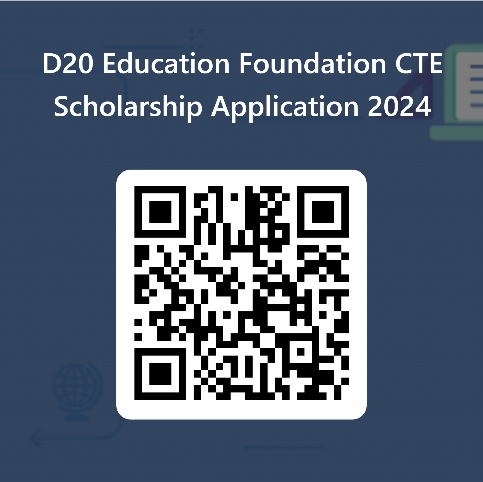 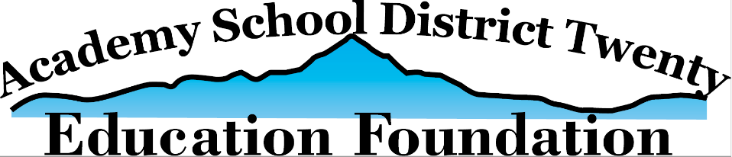 2024 ApplicationD20 Education Foundation CTE ScholarshipComplete Applications are due by Friday, April 12, 2024, at 4:00 p.m. Candidates can submit their application virtually with their district email account through MS Forms using this link (https://forms.office.com/r/kd9XnVckrr), via email (jamon.peariso@asd20.org), or if you prefer to submit this packet physically, please deliver the completed application (including attachments) to the Academy District 20 Central Office (EAC) in care of:  Dr. Jamon Peariso, Director for College and Career Services, 1110 Chapel Hills Drive, Colorado Springs, CO 80920 by Friday, April 12, 2024, at 4:00 p.m.First and Last Name:Your High School: Your District Email Address (to be used by the D20 Education Foundation only):  Phone Number (to be used by the D20 Education Foundation only): Confirming Eligibility:Check all boxes that apply.  You must meet all the requirements to be eligible for this scholarship.I am currently a senior on track to graduate this year from a non-charter D20 high school. My GPA is at least 3.0.I have actively participated in (2 years/4 semesters) and/or completed a Career and Technical education (CTE) program(s) in high school.I will be attending an American accredited 2-year college, training program, trade school, or industry certification program in a CTE field (medical technicians, automotive trades, construction trades, fabrication and manufacturing trades, IT and technology, law enforcement, etc.)I have not already received a full-ride scholarship and I have not applied for the D20 Education Foundation Academic Scholarship nor the D20 Education Foundation Future Educator Scholarship. I will be available for an in-person interview April 24-26, 2024.Questions:Which CTE program(s) did you actively participate in and/or complete (i.e. automotive, construction, business and finance, engineering, biomedical sciences, etc.)?During your high school experience, please provide a short description of how you have served in your community. During your high school experience, please provide a short description of how you have demonstrated leadership. What are your post-high school plans? Essay Question:  What one person in your CTE experience has impacted you the most, and why? (up to 1500 words)Required Attachments:2 letters of recommendation (one from a CTE teacher & one from a counselor)Copy of your high school transcript from Infinite Campus (unofficial copy is acceptable)